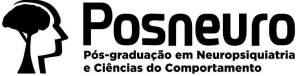 À Coordenação do Programa de Pós-Graduação em Neuropsiquiatria e Ciências do Comportamento Eu, Prof(a). Dr(a) orientador(a) ____________________________________, informo que a  Tese intitulada “__________________________________________________________________________________________________________________”, desenvolvida pelo aluno(a) de Doutorado  ___________________________________________________, foi submetida e aprovada no exame de qualificação e está  apta para defesa. Para compor a banca indico os seguintes professores: 1. Titular membro colegiado do Programa (interno): Link do lattes: NOME COMPLETO: CPF (obrigatório): Email: (obrigatório): Instituição (nome completo da instituição - SIGLA):2. Titular membro colegiado do Programa (interno): Link do lattes: NOME COMPLETO:CPF (obrigatório): Email: (obrigatório): Instituição (nome completo da instituição - SIGLA):3. Titular membro externo ao programa: Link do lattes:NOME COMPLETO: CPF (obrigatório):Email: (obrigatório): Instituição (nome completo da instituição - SIGLA):4. Titular membro externo ao programa: Link do lattes: NOME COMPLETO: CPF (obrigatório): Email: (obrigatório): Instituição (nome completo da instituição - SIGLA): 5. Titular membro interno ou externo ao programa: Link do lattes:NOME COMPLETO: CPF (obrigatório): Email: (obrigatório): Instituição (nome completo da instituição - SIGLA): SUPLENTES: 1. Suplente membro externo ao Programa (Externo): Link do lattes:NOME COMPLETO: CPF (obrigatório): Email: (obrigatório): Instituição (nome completo da instituição - SIGLA): 2. Suplente membro colegiado do Programa (interno): Link do lattes: NOME COMPLETO: CPF (obrigatório): Email: (obrigatório): Instituição (nome completo da instituição - SIGLA): Sugiro a data de __ de_______ de ____, às _________ horas para realização da defesa. No formato:Remoto PresencialRecife, ____de_______ de ____De acordo: Assinatura da Orientadora                                                                        Assinatura do aluno  